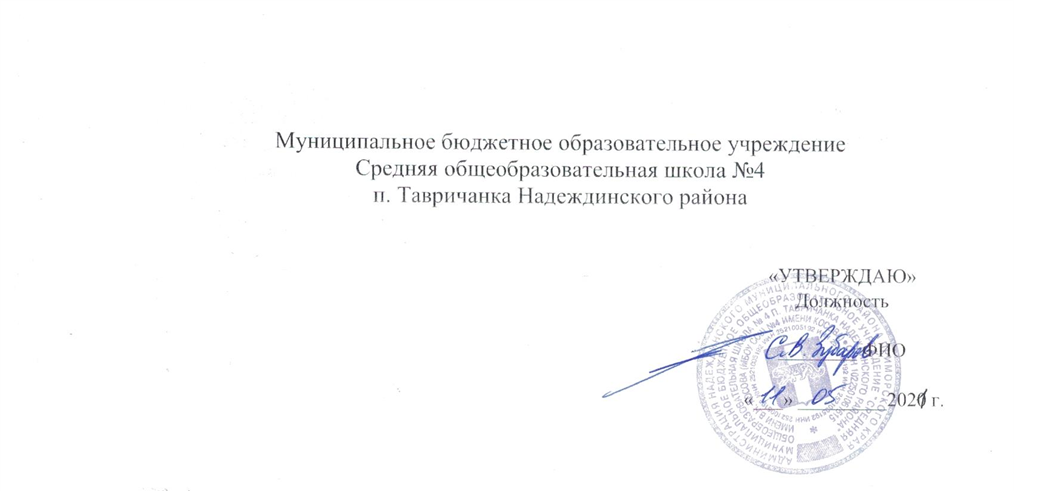 «Шахматы»Дополнительная общеобразовательная общеразвивающая программа Возраст учащихся: 7-17 летСрок реализации программы: 1 годЗубарев С.В.Директор МБОУ СОШ №4 им.Косовап. Тавричанка2021Раздел № 1. ОСНОВНЫЕ ХАРАКТЕРИСТИКИ ПРОГРАММЫПояснительная запискаПрограмма «Шахматная школа» предназначена для начинающих юных шахматистов и уже имеющих некоторый опыт игры в шахматы, проявляющих интерес к освоению высот мастерства шахматной игры.Известный советский педагог В.А.Сухомлинский писал: «Шахматы – превосходная школа последовательного логического мышления… Игра в шахматы дисциплинирует мышление, воспитывает сосредоточенность, развивает память. Она должна войти в жизнь школы, как один из элементов умственной культуры».Актуальность программы обусловлена тем, что в школе происходят радикальные изменения: на первый план выдвигается развивающая функция обучения, в значительной степени способствующая становлению личности школьников и наиболее полному раскрытию их творческих способностей.Введение «Шахмат» позволяет реализовать многие позитивные идеи отечественных теоретиков и практиков — сделать обучение радостным, поддерживать устойчивый интерес к знаниям.Шахматы положительно влияют на совершенствование у детей многих психических процессов и таких качеств, как восприятие, внимание, воображение, память, мышление, начальные формы волевого управления поведением.Направленность программы техническая.Уровень освоения базовый Отличительные особенности Учащиеся знакомятся с историей возникновения шахматной игры, шахматной доской, фигурами, учатся выполнять различные дидактические задания, разыгрывать положения с ограниченным количеством фигур, блоки игровых позиций на отдельных фрагментах доски.  Большое место отводится изучению "доматового" периода игры.Адресат программы Особенности организации образовательного процесса:- группы формируются по возрастам 1-4 классы, 5-9 классы.- занятия проводятся один раз в неделю- при прохождении первого года обучения есть возможность зачисления на второй год обучения          - продолжительность образовательного процесса один академический час в неделю, срок реализации один год.1.2 Цель и задачи программыЦель программы: Создание условий для личностного и интеллектуального развития учащихся, формирования общей культуры и организации содержательного досуга посредством обучения игре в шахматы.Задачи программы:Воспитательные:1. Воспитание способности к преодолению трудностей. 2. Воспитание целеустремлённости и настойчивости в достижении результата.          3. Воспитание любви к игре в шахматыРазвивающие:1. Развить логическое мышление, память, внимание, усидчивость и другие положительные качества личности2. Развитие общественно-полезной и досуговой деятельности учащихся3. Развитие навыков позитивного коммуникативного общенияОбучающие:1. Научить анализировать свои и чужие ошибки, учиться на них, выбирать из множества решений единственно правильное, планировать свою деятельность, работать самостоятельно2. Дать учащимся теоретические знания по шахматной игре и рассказать о правилах проведения соревнований и правилах турнирного поведения.3. Научить уважать соперника.1.3 Содержание программыУчебный план обученияСодержание учебного плана Шахматная доска и фигуры (3 ч) Шахматная доска. Поля, линии. Легенда о возникновении шахмат. Обозначение полей и линий. Шахматные фигуры и их обозначения.Ходы и взятия фигур (13 ч) Ходы и взятия ладьи, слона, ферзя, короля и пешки. Ударность и подвижность фигур в зависимости от положения на доске. Угроза, нападение, защита. Превращение и взятие на проходе пешкой. Значение короля. Шах. Короткая и длинная рокировка. Начальная позиция. Запись шахматных позиций. Практическая игра.Цель и результат шахматной партии. Шах, мат и пат (10 ч)Способы защиты от шаха. Открытый, двойной шах. Мат. Сходство и различие между понятиями шаха и мата. Алгоритм решения задач на мат в один ход. Пат. «Бешеные» фигуры. Сходство и различие между понятиями мата и пата. Выигрыш, ничья, виды ничьей (в том числе вечный шах). Правила шахматных соревнований. Шахматные часы.Запись шахматных ходов (2 ч)Принцип записи перемещения фигуры. Полная и краткая нотация. Условные обозначения перемещения, взятия, рокировки. Шахматный диктант.Ценность шахматных фигур. Нападение и защита, размен (2 ч)Ценность фигур. Единица измерения ценности. Изменение ценности в зависимости от ситуации на доске. Размен. Равноценный и неравноценный размен. Материальный перевес, качество.Общие принципы разыгрывания дебюта (4 ч)Мобилизация фигур, безопасность короля, борьба за центр и 
расположение пешек в дебюте. Классификация дебютов. Анализ учебных партий. Дебютные ловушки.Раннее развитие ферзя.
Дебютные ловушки.Шахматные соревнования.Аттестация объединения. (1 ч.)Итоговая аттестация объединения. (1 ч.)1.4 Планируемые результатыличностные результаты – готовность и способность учащихся к саморазвитию, сформированность мотивации к учению и познанию, ценностно-смысловые установки выпускников, отражающие их индивидуально-личностные позиции, социальные компетентности, личностные качества; сформированность основ российской, гражданской идентичности;метапредметные результаты – освоенные учащимися универсальные учебные действия (познавательные, регулятивные и коммуникативные);предметные результаты – освоенный учащимися в ходе изучения учебных предметов опыт специфической для каждой предметной области деятельности по получению нового знания, его преобразованию и применению, а также система основополагающих элементов научного знания, лежащая в основе современной научной картины мира.Личностными результатами программы внеурочной деятельности по общеинтеллектуальному направлению “Шахматы” является формирование следующих умений:определять и высказывать простые и общие для всех людей правила поведения при сотрудничестве (этические нормы);в предложенных педагогом ситуациях общения и сотрудничества, опираясь на общие для всех простые правила поведения, делать выбор, при поддержке других участников группы и педагога, как поступить.Метапредметными результатами программы внеурочной деятельности по общеинтеллектуальному направлению “шахматы” – является формирование следующих универсальных учебных действий (УУД):1. Регулятивные УУД:Определять и формулировать цель деятельности на занятии с помощью учителя, а далее самостоятельно.Проговаривать последовательность действий.Учить высказывать своё предположение (версию) на основе данного задания, учить работать по предложенному учителем плану, а в дальнейшем уметь самостоятельно планировать свою деятельность.Средством формирования этих действий служит технология проблемного диалога на этапе изучения нового материала.Учиться совместно с учителем и другими воспитанниками давать эмоциональную оценку деятельности на занятии.2. Познавательные УУД:Добывать новые знания: находить ответы на вопросы, используя разные источники информации, свой жизненный опыт и информацию, полученную на занятии.Перерабатывать полученную информацию: делать выводы в результате совместной работы всей команды.Средством формирования этих действий служит учебный материал и задания.3. Коммуникативные УУД:Умение донести свою позицию до других: оформлять свою мысль. Слушать и понимать речь других.Совместно договариваться о правилах общения и поведения в игре и следовать им.Рост личностного, интеллектуального и социального развития ребёнка, развитие коммуникативных способностей, инициативности, толерантности, самостоятельности.Приобретение теоретических знаний и практических навыков шахматной игре.Освоение новых видов деятельности (дидактические игры и задания, игровые упражнения, соревнования).        Содержательный контроль и оценка  результатов  обучающихся предусматривает выявление индивидуальной динамики качества усвоения программы ребёнком и не допускает  сравнения его с другими детьми. Результаты проверки фиксируются в зачётном листе учителя. В рамках накопительной системы, создание портфолиоРАЗДЕЛ № 2. ОРГАНИЗАЦИОННО-ПЕДАГОГИЧЕСКИЕ УСЛОВИЯ2.1 Условия реализации программы1. Материально-техническое обеспечение:На занятиях используются:магнитная демонстрационная доска с магнитными фигурами – 1 штука;шахматные часы – 2 штуки;словарь шахматных терминов;комплекты шахматных фигур с досками – 10–12 штук.2. Учебно-методическое и информационное обеспечение:Учебно–методический комплект:А.А. Тимофеев "Программа курса "Шахматы – школе: Для начальных классов общеобразовательных учреждений", 2011Сборник программ внеурочной деятельности. 1-4 классы / под ред. Н.Ф. Виноградовой – М.: «Вентана-Граф», 2012.Методические пособия:Сухин И. Шахматы, первый год, или Там клетки черно-белые чудес и тайн полны: – Обнинск: Духовное возрождение, 1998.Сухин И. Шахматы, первый год, или Учусь и учу. – Обнинск: Духовное возрождение, 1999.Экранно–звуковые пособия:Сухин И. Приключения в Шахматной стране. Первый шаг в мир шахмат. – М.: Диафильм, 1990.2.2 Оценочные материалы и формы аттестацииДиагностика знаний обучающихся по теоретическим вопросам проводится с помощью различных тестов, викторин, игр. Сформированность практических навыков определяется правильностью участия в проведённых играх, качеством решения этюдов и практических задач.Степень достижения результатов оценивается по трем уровням:низкий уровень: обучающийся выполняет задания по инструкции, под руководством педагога, без желания участвует в играх, викторинах;средний уровень: обучающийся выполняет задания при консультативной помощи педагога, охотно участвует в играх, викторинах, но сам не проявляет инициативы;высокий уровень: обучающийся выполняет задание самостоятельно, сам проявляет творчество и инициативу в организации своей деятельности.Для отслеживания результатов  предусматриваются в следующие формы контроля:Текущий:- оценка усвоения изучаемого материала осуществляется педагогом в форме наблюдения, фронтального и индивидуального опроса, выполнения творческих заданий;Промежуточный контроль: - тестирование, письменный опрос для определения объёма усвоенных знаний;- практическая работа.Итоговый контроль   в формах:- тестирование, письменный опрос для определения объёма усвоенных знаний;- практическая работа (игра, решение задач).Для оценки эффективности занятий   можно использовать следующие показатели:– степень помощи, которую оказывает учитель обучающимся при выполнении заданий: чем помощь учителя меньше, тем выше самостоятельность учеников и, следовательно, выше развивающий эффект занятий;– поведение обучающихся на занятиях: живость, активность, заинтересованность школьников обеспечивают положительные результаты занятий; – результаты выполнения тестовых заданий, при выполнении которых выявляется, справляются ли ученики с этими заданиями самостоятельно.Виды контроля:текущий контроль (оценка усвоения изучаемого материала) осуществляется педагогом в форме наблюдения;промежуточный контроль проводится один раз в полугодие в форме в форме тестирования, выполнения тестовых упражнений по определению уровня освоенных навыков,итоговая аттестация, проводится в конце учебного года в форме тестирования для определения уровня освоенных навыков, а также письменный опрос для определения объема освоенных теоретических знаний.2.3 Методические материалы“Мат в один ход”.“Поставь мат в один ход нерокированному королю”. “Поставь детский мат”. Белые или черные начинают и дают мат в один ход.“Поймай ладью”. “Поймай ферзя”. Надо найти такой ход, после которого рано введенная в игру фигура противника неизбежно теряется или проигрывается за более слабую фигуру.“Защита от мата”. Требуется найти ход, позволяющий избежать мата в один ход (в данном разделе в отличие от второго года обучения таких видов несколько).“Выведи фигуру”.Определяется, какую фигуру и на какое поле лучше развить.“Поставь мат “повторюшке” в один ход”. Требуется поставить мат в один ход противнику, который слепо копирует ваши ходы.“Мат в два хода”. В учебных положениях белые начинают и дают мат в два хода.“Выигрыш материала”. “Накажи пешкоеда”. Надо провести маневр, позволяющий получить материальное преимущество.“Можно ли побить пешку?”. Требуется определить, не приведет ли выигрыш пешки к проигрышу материала или мату.“Захвати центр”. Надо найти ход, ведущий к захвату центра.“Можно ли сделать рокировку?”. Надо определить, не нарушат ли белые правила игры, если рокируют.“Чем бить фигуру?”. Надо выполнить взятие, позволяющее избежать сдвоения пешек.“Сдвой противнику пешки”. Требуется так побить фигуру противника, чтобы у него образовались сдвоенные пешки.“Выигрыш материала”. Надо провести тактический прием и остаться с лишним материалом.“Мат в три хода”. Здесь требуется пожертвовать материал и объявить красивый мат в три хода.“Мат в два хода”.Белые начинают и дают мат в два хода.“Мат в три хода”. Белые начинают и дают мат в три хода.“Выигрыш фигуры”. Белые проводят тактический маневр и выигрывают фигуру.“Квадрат”. Надо определить, удастся ли провести пешку в ферзи.“Проведи пешку в ферзи”. Требуется провести пешку в ферзи.“Выигрыш или ничья?”. Нужно определить, выиграно ли данное положение.“Куда отступить королем?”. Надо выяснить, на какое поле следует первым ходом отступить королем, чтобы добиться ничьей.“Путь к ничьей”. Точной игрой нужно добиться ничьей.“Самый слабый пункт”. Требуется провести анализ позиции и отыскать в лагере черных самый слабый пункт.“Вижу цель!”. Сделать анализ позиции и после оценки определить цель для белых.“Объяви мат в два хода”. Требуется пожертвовать материал и объявить мат в два хода.“Сделай ничью”. Требуется пожертвовать материал и достичь ничьей.“Выигрыш материала”. Надо провести тактический прием или комбинацию и достичь материального перевеса.2.4 Календарный учебный графикСПИСОК ЛИТЕРАТУРЫПримерные программы внеурочной деятельности. Начальное и основное образование / под ред. В.А.Горского – М.: Просвещение, 2011.А.А. Тимофеев "Программа курса "Шахматы – школе: Для начальных классов общеобразовательных учреждений", 2011.Сборник программ внеурочной деятельности. 1-4 классы / под ред. Н.Ф. Виноградовой – М.: «Вентана-Граф», 2012.Костров В.В. Шахматный учебник для детей и родителей - СПб.: ИД «Литера»,2005.Пожарский В.А. Шахматный учебник./ В.А. Пожарский.- М., 1996.Тимофеев А.А. Межпредметные связи шахмат как учебного предмета в начальной школе// Шахматный всеобуч.-1996.-№ 3.Тимофеев А.А. Общие подходы к концепции «Шахматы как учебный предмет» в начальной школе// Начальное образование.-2006.- № 4.Сухин И. Шахматы, первый год, или Там клетки черно-белые чудес и тайн полны: Учебник для 1 класса четырёхлетней и трёхлетней начальной школы. – Обнинск: Духовное возрождение, 1998.Сухин И. Шахматы, первый год, или Учусь и учу: Пособие для учителя – Обнинск: Духовное возрождение, 1999.Шахматы. Энциклопедический словарь. / М: Советская энциклопедия, 1990.№ п\пТемыКоличество часовКоличество часовКоличество часов№ п\пТемывсеготеорияпрактика1.Шахматная доска и фигуры.3122.Ходы и взятия фигур.1394Аттестация объединения.113.Цель и результат шахматных партий. Шах, мат и пат.10644.Запись шахматных ходов.2115.Ценность шахматных фигур. Нападение и защита, размен.22-6.Общие принципы разыгрывания дебюта.4317.Шахматные соревнования.---8.Подведение итогов курса. Итоговая аттестациям объединения.11-9.Итого362412№ п\пТемыКоличество часовКоличество часовКоличество часовДатаДатаФормы контроля№ п\пТемывсеготео-рияпрак-тикаПланКоррек-тировка1-3Шахматная доска и фигуры.312наблюдение,фронтальный опрос4-16Ходы и взятия фигур.14944Шахматные фигуры.11наблюдение5Начальное положение.11наблюдение6,7Ладья.211наблюдение8,9Слон.211наблюдение10Ладья против слона.11наблюдение,фронтальный опрос11, 12Ферзь.211наблюдение13Ферзь против ладьи.11наблюдение14, 15Конь.211наблюдение16Конь против ферзя, ладьи, слона.11наблюдение17Аттестация объединения.11тестирование17-26Цель и результат шахматных партий. Шах, мат и пат.106417, 18Пешка.211наблюдение19Пешка против ферзя, ладьи, коня, слона.11наблюдение20, 21Король.211наблюдение22Король против других фигур.11тестирование23, 24Шах.211наблюдение25,26Мат.211наблюдение27-28Запись шахматных ходов.21127Условные обозначения перемещения, взятия.11наблюдение28Рокировка.11наблюдение29-30Ценность шахматных фигур. Нападение и защита, размен.22-29Ценность фигур. Единица измерения ценности.11наблюдение30Размен. Равноценный и неравноценный размен.11индивидуальный и фронтальный опрос31-34Общие принципы разыгрывания дебюта.43131Мобилизация фигур, безопасность короля, борьба за центр и расположение пешек в дебюте.11наблюдение32Раннее развитие ферзя.11наблюдение33,34Дебютные ловушки.111наблюдение35Шахматные соревнования.11соревнования36Подведение итогов курса. Итоговая аттестация объединения.11итоговое тестированиеИтого362412